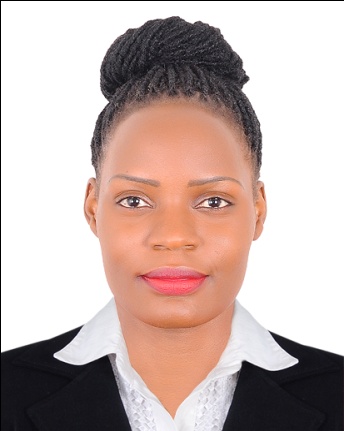 PHIONA Nationality: UgandanEmail	: phiona.380843@2freemail.com Y.O.B:​ ​1992Visa status: VISIT VISASALES ASSOCIATE                                                Career Summary                  I am looking for a challenging position in a reputed company, which will give me chance to further utilize my existing skills, career development and enable me to acquire and explore new abilities.                                                 Personal QualitiesGood interpersonal and communicationGood hand-eye coordination.Ability to learn quickly. Flexible and punctual.Exceptional ability to assess weather conditionsProfound skills in communicating & Strong team building skillsPROFESSIONAL EXPERIENCECompany;       VODAFON Designation	: SALES ASSOCIATE FROM 2016 november TO 2018 januaryDuties and responsibilities:Welcome and greet  customers as they enter the store and make them feel welcomeAssess customers’ needs and provide assistance and information on product featuresWelcome customers to the store and answer their inquiriesProvide customers with in depth knowledge of all the items in the store, their benefits and overall value Shop/move around the store with the customers and help them get what they want.Process purchases and returns  and also exchanges of items at the storeFollow and achieve department’s sales goals on a monthly, quarterly and yearly basisMaintain in-stock and presentable condition assigned areasRemain knowledgeable on products offered and discuss available optionsWrite cash receipts/tax invoices after clients purchase a product Document sales  and maintained a detailed and updated client register/profileHandle customer complaints in a calm and professional  mannerMaintain a very clean, tidy work  and retail spaceTeam up with co-workers to ensure proper customer handling Suggest ways to improve sales (e.g. planning marketing activities, changing the store’s design to ensure an attractive display )Build productive trust relationships with customersDemonstrate and provide information on items on sale and encourage the clients to take advantagePackage  items that have been purchased  in a presentable paper bagEnsure a customer leaves the store with a smile ,contented, thank them for coming  and ask them to come again        EDUCATION BACKGROUND:MASAKA SECONDARY SCHOOL—UACEKYAMBOGO UNIVERSIRTYOther Skills:                                                                                                                                          Customer Service, Teamwork, Conflict resolution, Fast learnerIT Skills:Windows & Office tools 2010, Microsoft Word, Excel, Outlook & Internet, SAP.HOBBIES:                                                                                                                                            Travelling, Reading, Fashion, Music, Meeting new People.REFEREES:  Available on Request.